Тамбовское областное государственное бюджетноепрофессиональное образовательное учреждение«Мичуринский аграрный техникум»(ТОГБПОУ «Мичуринский аграрный техникум»)ЕДИНЫЙ УРОК МУЖЕСТВА«900 блокадных дней»Посвящено 75-летию снятия блокады Ленинграда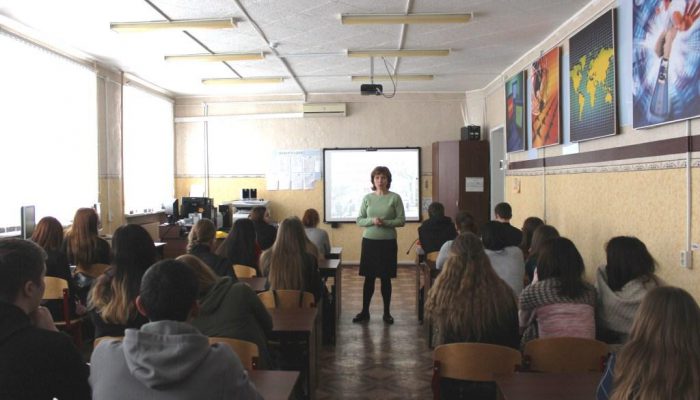 Разработала:Александрова Е.Н., преподаватель историис.Турмасово 2019Урок мужества:  «900 блокадных дней.Посвящено 75-летию снятия блокады Ленинграда» (Слайд 1).В холода, когда бушуют снегопады,
                                                                           В Петербурге этот день особо чтут, –
                                                                           Город празднует День снятия блокады,
                                                                           И гремит в морозном воздухе салют.
                                                                           Это залпы в честь свободы Ленинграда!
                                                                           В честь бессмертия не выживших детей… 
                                                                           Беспощадная фашистская осада
                                                                           Продолжалась девятьсот голодных дней.                                                                                                                            (Т. Варламова)   (Слайд 2).Цель:  Воспитание патриотизма, чувства гордости за свою страну и за свой народ.Задачи:пробудить в детях чувство гордости за стойкость русского народа в период блокады Ленинградаисострадания к погибшим на поле боя и умершим от голода;  совершенствовать духовно - патриотическое развития учащихся,  способствовать сохранению и развитию чувства гордости за свою страну;воспитывать уважительное отношение к старшему поколению, памятникам войны, способствовать развитию мышления и познавательной активности;познакомить со страшным периодом в жизни нашей страны:г.Ленинград подвергся страшнейшим испытаниям и пыткам; враг рассчитывал, что голодные, мерзнущие люди возненавидят друг друга, начнут роптать, перестанут работать и сами сдадут оккупантам город, но враг просчитался.Прошло уже 75 лет со дня полного снятия блокады Ленинграда. У поколения, не знавшего ужасов войны, родились и выросли дети, которые сейчас тоже уже стали папами и мамами. Время идет. И становится историей.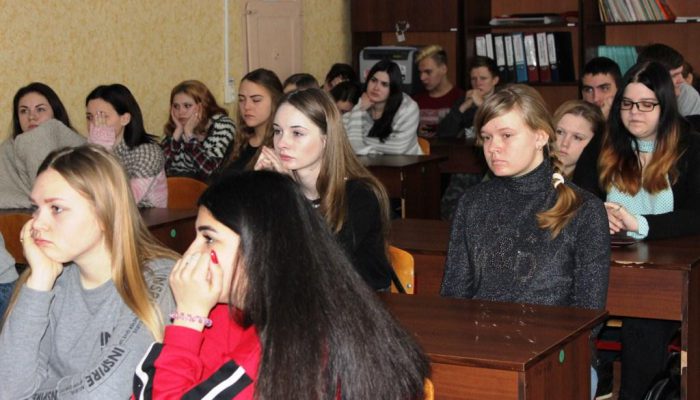 Да, ведь именно потому, что ваши бабушки и дедушки выжили, выжили ценой чьих-то отданных за них жизней, на свет появились ваши родители, а потом – вы. Этому городу и его отважным жителям посвящаем мы сегодня наш урок мужества.Учитель: 22 июня 1941 года на рассвете войска фашистской Германии вероломно, без предупреждения напали на нашу Родину. Началась Великая Отечественная война советского народа против фашистских захватчиковФашисты говорили, что Москва – это сердце России, а Ленинград её душа. Поэтому один из основных ударов они направили на Ленинград с  целью стереть его с лица земли. Но фашисты глубоко просчитались. Все жители мужественно обороняли свой город.Из приказа начальника германского военно-морского штаба 29 сентября 1941 г. Совершенно секретно:    «Фюрер принял решение стереть город Ленинград с лица земли. После поражения Советской России дальнейшее существование этого крупнейшего населённого пункта не представляет никакого интереса»…(Слайд 3).Начало войны было неудачным для Красной Армии и враги наступали. В августе 1941 года город Ленинград оказался в блокаде, то есть в кольце фашистской армии. (Слайд 4).Посмотрите на карту! Там, где земля нарисована коричневым цветом, значит её, захватили фашисты. На коричневой земле нарисована фашистская свастика. А там где, стоит Красная Армия, нарисованы красные звёзды.8 сентября 1941 годавражеские войска прорвались к Ладожскому озеру и захватили город Шлиссельбург, в результате чего Ленинград оказался блокированным с суши. Но захватить город гитлеровцы не смогли. Единственным путем сообщения с блокадным Ленинградом оставалось Ладожское озеро.С этого момента и начинается трагическая и героическая оборона Ленинграда.(Слайд 5).Блокада Ленинграда – наиболее трагический период в истории города на Неве. Гитлер хотел путём обстрела из артиллерии всех калибров и беспрерывной бомбёжки с воздуха сравнять город с землёй. Для осуществления этого замысла гитлеровское командование бросило к Ленинграду более 40 отборных дивизий, свыше тысячи танков и полторы тысячи самолётов. Осада города продолжалась приблизительно 900 дней, с 8 сентября 1941г. по 27 января 1944 г. Два миллиона 887 тысяч гражданского населения (включая 400 тысяч детей) оказались в кольце окружения.На защиту родного города поднялись все её жители.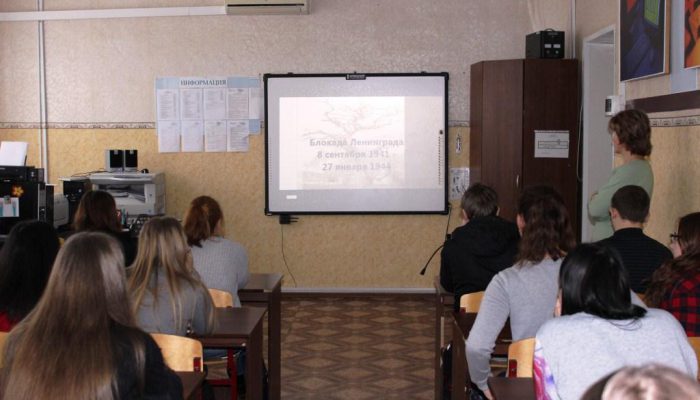 Обуч-ся: Враги ломились в город наш  свободный,               Крошились камни городских  ворот...               Но вышел на проспект Международный               Вооружённый трудовой народ.               Он шёл с бессмертным                                             возгласом в груди:               - Умрём, но Красный Питер                                                           не сдадим!..                                                           (О. Берггольц)(Слайд 6).Учитель: Весь общественный транспорт остановился(Слайд 7), так как к зиме 1941-1942 годов не осталось никаких топливных запасов, водных поставок(Слайд 8), почти никакой электроэнергии и очень небольшой запас продовольствия. (Слайд 9).Были введены продовольственные карточки: с 1 октября рабочие и инженерно-технические работники стали получать по 400 г хлеба в сутки, все остальные — по 200 г. Но запасы продовольствия стремительно сокращались.  И уже в январе 1942 года на человека приходилось  только по 125 г хлеба в день. (Слайд 10,11).В Ленинграде к концу февраля 1942 года от холода и голода умерло более 650 тыс. человек. Но город жил и боролся: заводы продолжали выпускать военную продукцию, работали театры, музеи. Промышленность города дала фронту более 2000 танков, 1500 самолётов, 150 тяжёлых орудий, 12000 миномётов  и пулемётов, 10 миллионов снарядов и мин. (Слайд 12).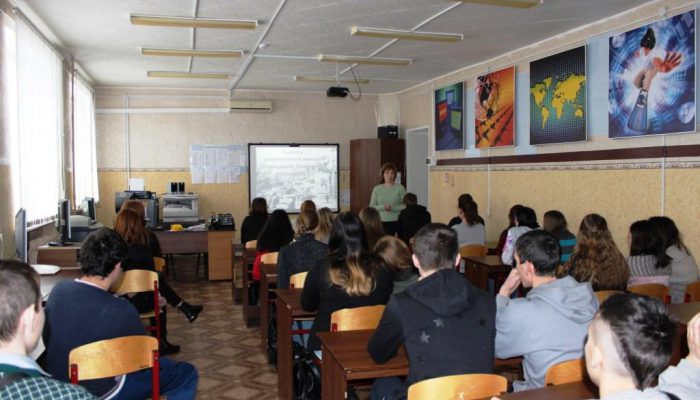 Обуч-ся: Да, мы не скроем: в эти дни                Мы ели землю, клей, ремни;                Но, съев похлёбку из ремней,                 Вставал к станку упрямый мастер,                Чтобы точить орудий части,                 Необходимые войне.	                Но он точил, пока рука                Могла производить движенья.                   И если падал - у станка,                Как падает солдат в сраженье.                                                                            (О. Берггольц ) Учитель:    В связи с прекращением связи с Большой землей особое значение приобрела дорога через Ладожское озеро, ставшая легендарной «Дорогой Жизни». (Слайд 13).Водным путем грузы, а когда озеро замерзло, то продовольствие, топливо и другие грузы стали возить по льду. По "Дороге жизни" вывозили и ослабевших от голода жителей города: в первую очередь эвакуировали детей, женщин с детьми, больных, раненых и инвалидов.Люди на этой дороге работали в необычайно сложных условиях.Ученик:И было так: на всём ходуМашина задняя осела.Шофёр вскочил, шофёр на льду.- Ну, так и есть – мотор заело.Ремонт на пять минут, пустяк.Поломка эта – не угроза,Да рук не разогнуть никак:Их на руле свело морозом.Чуть разогнёшь  -  опять сведёт.Стоять? А хлеб? Других дождаться?А хлеб - две тонны? Он спасётШестнадцать тысяч ленинградцев.-И вот – в бензине руки онСмочил, поджёг их от мотора,И быстро двинулся ремонтВ пылающих руках шофёра.Вперёд! Как ноют волдыри,Примёрзли к варежкам ладони.Но он доставит хлеб, пригонитК хлебопекарне до зари.                                                                           (О.  Берггольц)Учитель:    Многим известна печальная история 11-летней девочки Тани Савичевой. Девочка  жила в ленинградской семье. Началась война, затем блокада. На глазах Тани погибли её бабушка, два дяди, мама, брат и сестра.Девочка осталась сиротой. В  своей  записной книжке Таня писала: (Слайд 14).Обуч-ся: «28 декабря 1941 года. Женя умерла в 12.30 утра 1941 г.».
«Бабушка умерла 25 января в 3 часа 1942 года».
«Лека умер 17 марта в 5 часов утра 1942 года».
«Дядя Вася умер 13 апреля в 2 часа ночи 1942 года». 
«Дядя Леша, 10 мая в 4 часа дня 1942 года».
«Мама – 13 мая в 7 часов 30 минут утра 1942 года»
«Умерли все». «Осталась одна Таня».Учитель: Таню удалось вывезти с детским домом в Горьковскую областьпо «Дороге Жизни» на «Большую землю». Врачи боролись за её жизнь, но нервное потрясение и крайнее истощение сломили девочку, и она вскоре умерла.     Не смотря на все обстрелы фашистов, город не сдавался и продолжал жить. (Слайд 15).Весной было принято решение (25 марта1942 г.) об очистки города от завалов снега, льда, грязи, нечистот, трупов, и уже к 15 апреля город был приведен в порядок силами изможденных ленинградцев и солдат местного гарнизона. В городе снова начали ходить трамваи.(Слайд 16).Во время блокады не замолкало ленинградское радио, где выступали поэты и писатели.Голос Ольги Берггольц  стал голосом долгожданного друга в застывших и тёмных блокадных ленинградских домах. 2 июля 1942 года с Урала доставили партитуру 7-й симфонии Дмитрия Шостаковича, которая 9 августа 1942 была исполнена оркестром Радиокомитета в осажденном немцами Ленинграде.Положение блокадного Ленинграда в следующую зиму 1942 — 1943 значительно улучшилось: работали предприятия, открылись школы, кинотеатры, ходил общественный транспорт, действовали водопровод и канализация, работали городские бани.Ленинградские школьники не только учились, но чем могли, помогали взрослым.
Школьники дежурили на крышах и тушили зажигательные бомбы. Они работали в госпиталях: мыли полы, кормили раненых, давали им лекарства. Становились станочниками, сборщиками, выпускали боеприпасы и оружие для фронта.(Слайд 17).22 декабря1942 года была учреждена медаль «За оборону Ленинграда». 1500000 ленинградцев были представлены к награде. Из них 15249 детей.(Слайд 18).Советскими войсками 18 января 1943 года блокада Ленинграда была прорвана, а 27 января1944 года – была полностью снята.            В честь выигранного сражения над Невой прогремели 24 залпа  салюта.(Слайд 19).Мы свято помним  исторические даты:8 сентября1941 года — День начала блокады18 января1943 года — День прорыва блокады27 января1944 года — День полного снятия блокады900 дней и ночей:  2 года, 5 месяцев, 20 дней…Ученик:Такого дня не видел Ленинград!Нет, радости подобной не бывало.Казалось, что всё небо грохотало,Приветствуя великое началоВесны, уже не знающей преград.Гремел неумолкаемо салютИз боевых прославленных орудий,Смеялись, пели, обнимались люди…                                                                                     (В. Рождественский)Учитель: Блокада Ленинграда… Это одна из самых страшных и героических страниц Великой Отечественной войны,  наше всеобщее горе, наша память, наша гордость и величие!(Слайд 20).Многие  жители всю блокаду прожили в Ленинграде. Они и сейчас вспоминают эти суровые дни, холод, голод и маленький кусочек хлеба, который навсегда останется в их памяти.Город выжил, выстоял, победил. Это время останется в памяти многих ленинградцев.  На Пискарёвском мемориальном кладбище захоронено почти 5000 тысяч людей, так же сотни тысяч погибших лежат в братских могилах на кладбищах Санкт – Петербурга. (Слайды 21).Ученица:  Мне и самой порою не понять, Всего, что выдержали мы с тобою… Пройдя сквозь пытки страха и огня,Мы выдержали испытанье боем.И, каждый, защищавший Ленинград,Вложивший руку в пламенные раны,Не просто горожанин, а солдат,По мужеству подобный ветерану.                                                                                         (О. Берггольц)Учитель: Пусть эта страшная война никогда не повторится, пусть ярко светит солнце, пусть будет мир на земле!(Слайд 22). Объявляется минута молчания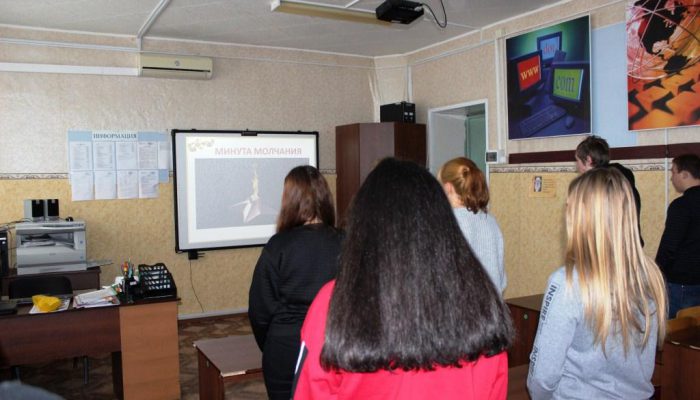 